ОТЧЕТ  о реализации проекта инициативного бюджетирования    Наименование муниципального образования Рузский городской округНаименование проекта Установка площадки воркаут с тренажерами в д. Ивойлово, около д. 8А (реализация проектов граждан, сформированных в рамках практик инициативного бюджетирования)1. Сведения о поступлении денежных средств в разрезе источников финансирования:* - денежные средства населения, денежные средства юридических лиц, индивидуальных предпринимателей, общественных организаций, за исключением денежных средств предприятий и организаций муниципальной формы собственности2. Сведения об итогах реализации проекта.1. Объект, включенный в проект, завершен своевременно.2.  Если проект выполнен с нарушением сроков, то по какой причине: без нарушений.3.  Дата    начала   реализации проекта (дата   заключения   контракта) – 20 ноября 2023 г.;4.  Дата    окончания     выполнения    работ   по   реализации    проекта – 31 декабря 2023 г. 5.  К отчету прилагаются на 5 листах: (фотографии  объекта по итогам реализации  проекта  -  до  начала  работ,  промежуточные этапы выполнения, торжественное открытие).Инициатор (представитель инициативной группы):Лазарева Марина Владимировна                                 ____________                               (Ф.И.О.)                                              (подпись)Глава городского округа:Пархоменко Николай Николаевич                             ____________                               (Ф.И.О.)                                             (подпись)М.П.Дата «___»______________ 20__ г.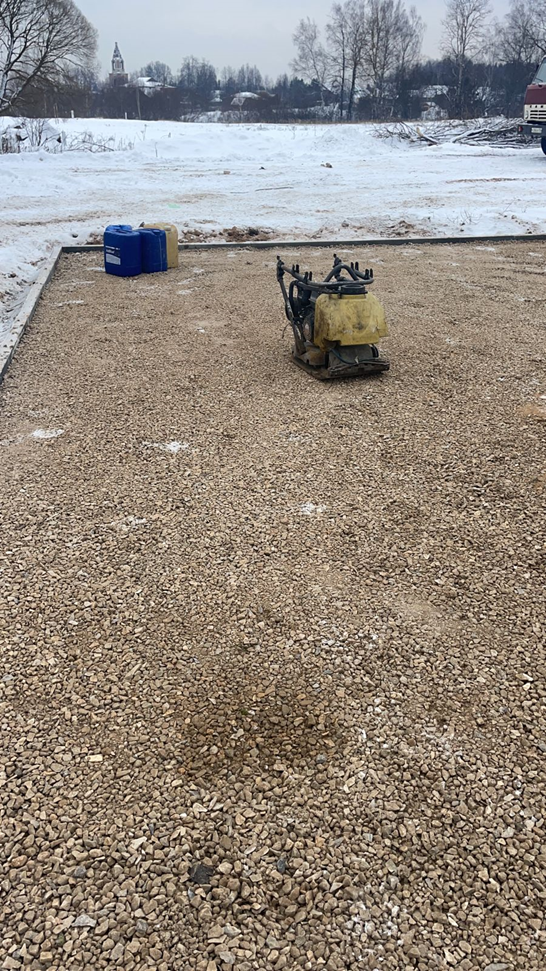 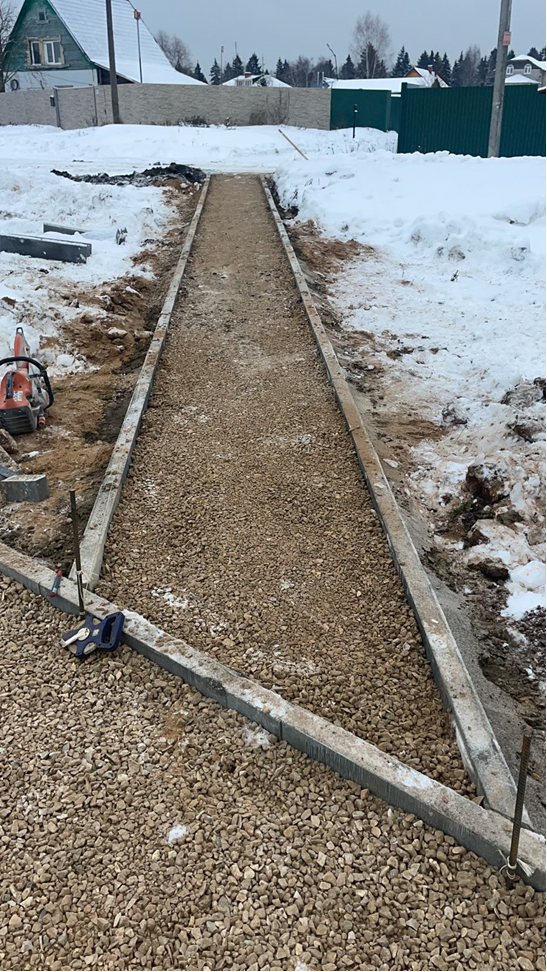 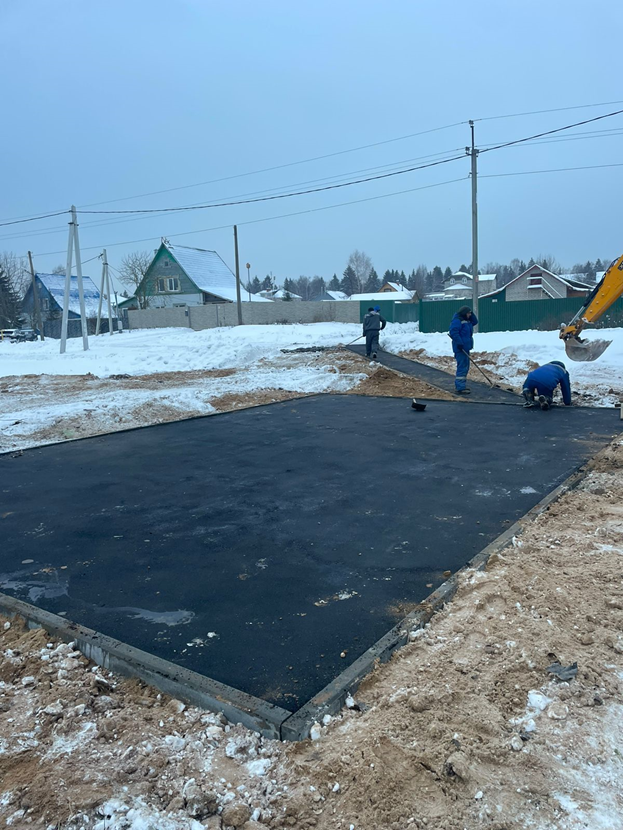 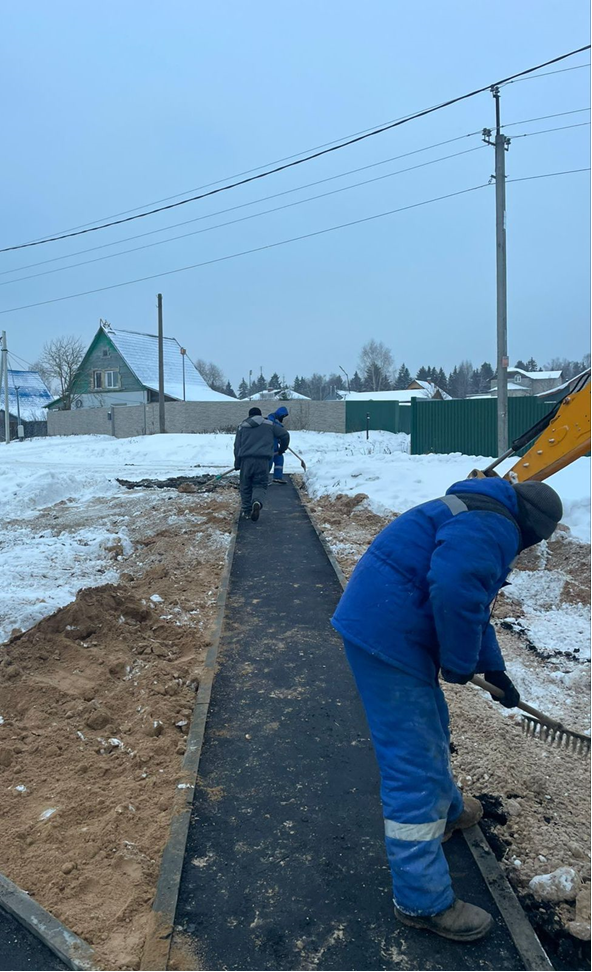 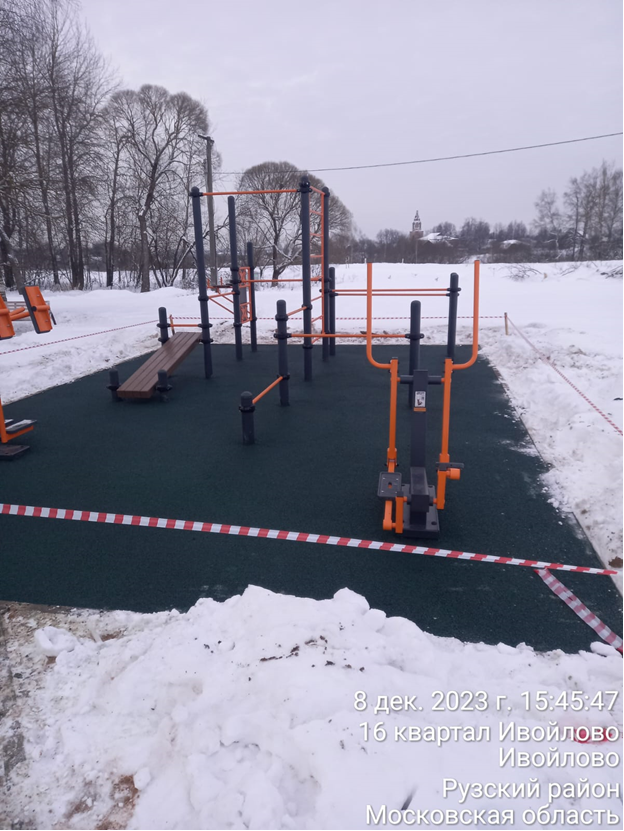 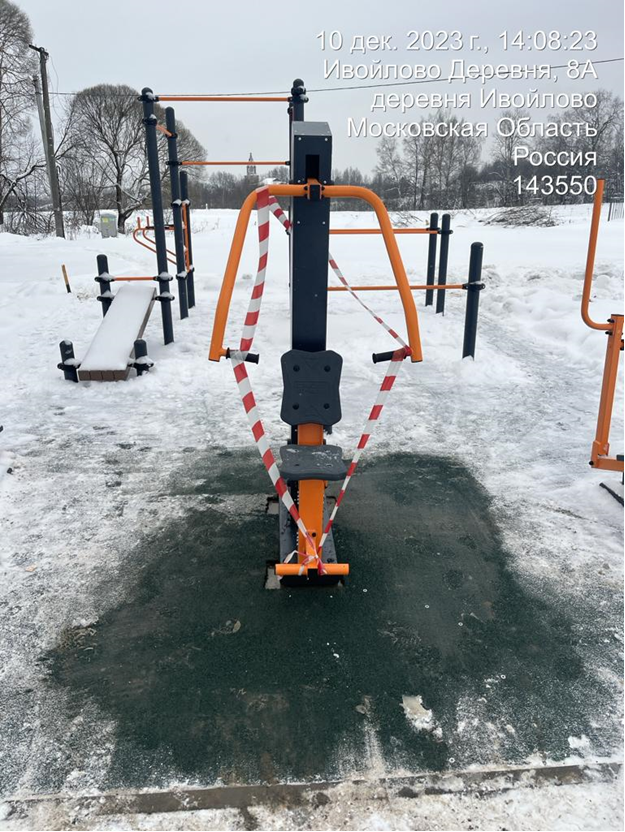 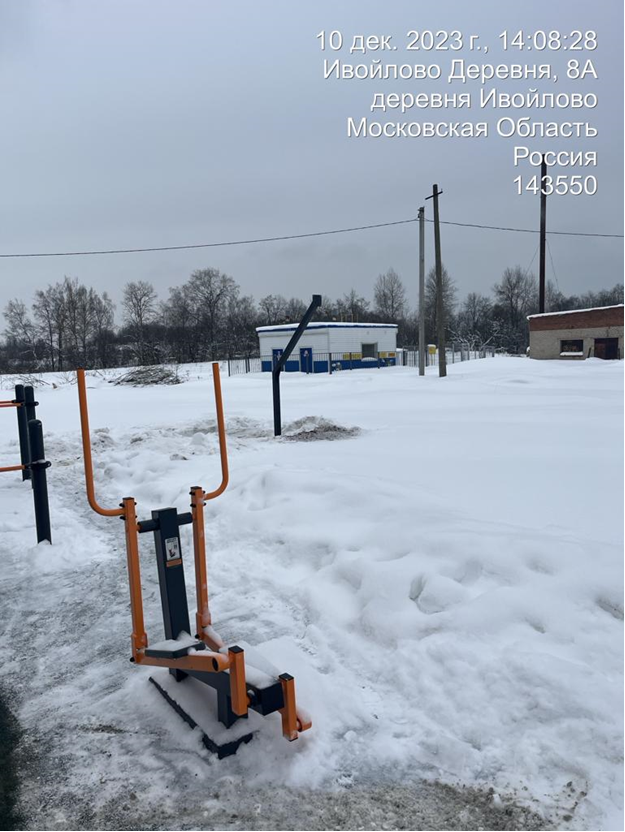 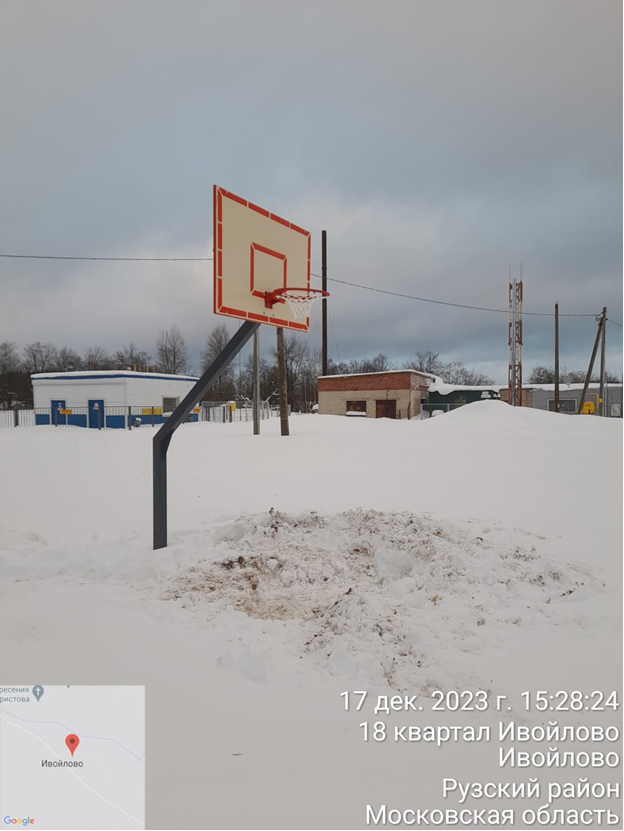 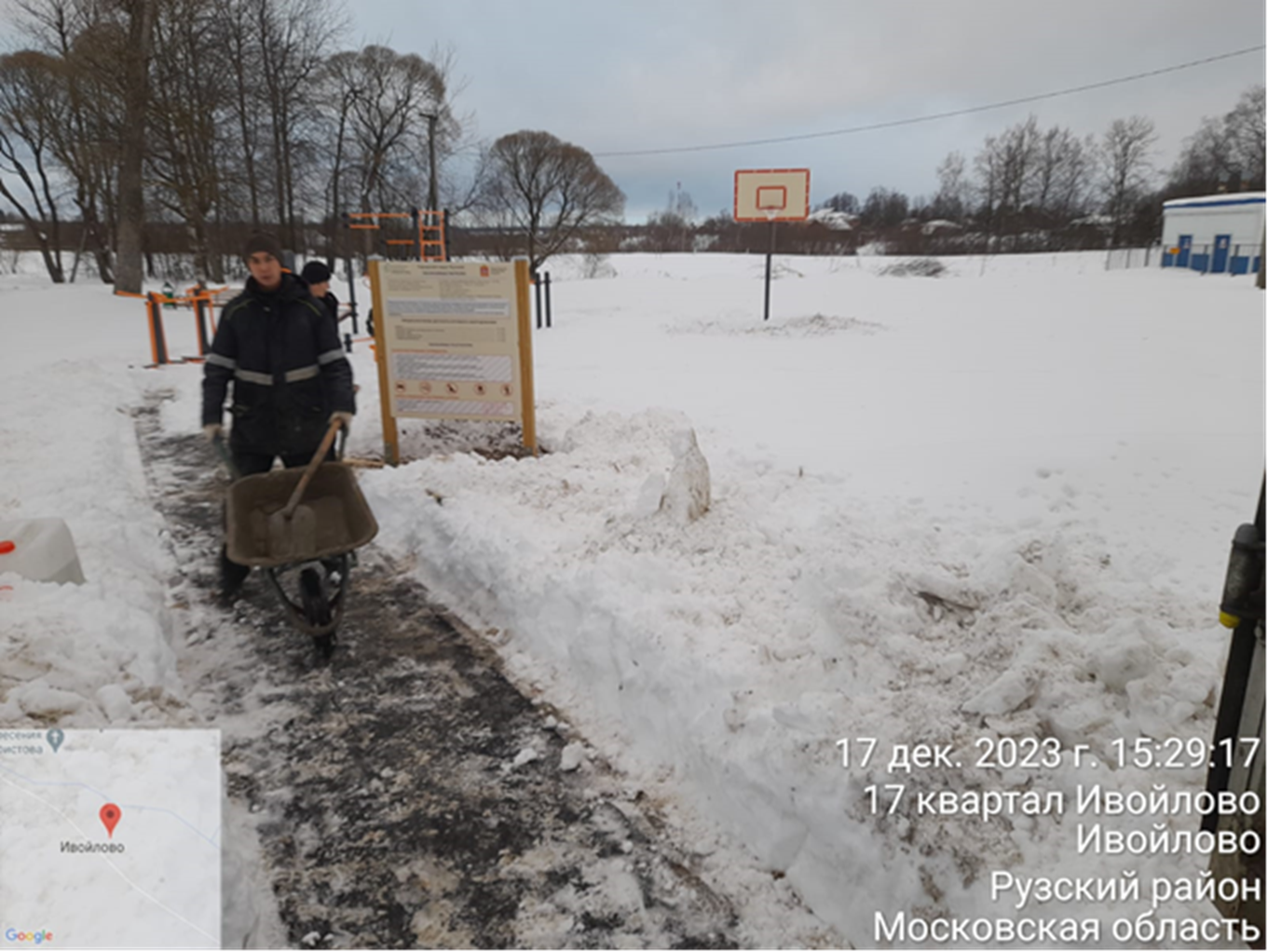 Предусмотрено средств на реализацию проекта инициативного бюджетирования, руб.Предусмотрено средств на реализацию проекта инициативного бюджетирования, руб.Предусмотрено средств на реализацию проекта инициативного бюджетирования, руб.Предусмотрено средств на реализацию проекта инициативного бюджетирования, руб.Фактическое поступление средств на реализацию проекта инициативного бюджетирования, руб.Фактическое поступление средств на реализацию проекта инициативного бюджетирования, руб.Фактическое поступление средств на реализацию проекта инициативного бюджетирования, руб.Фактическое поступление средств на реализацию проекта инициативного бюджетирования, руб.Использовано средств на реализацию проекта инициативного бюджетирования, руб.Использовано средств на реализацию проекта инициативного бюджетирования, руб.Использовано средств на реализацию проекта инициативного бюджетирования, руб.Использовано средств на реализацию проекта инициативного бюджетирования, руб.Остаток неиспользованных средств, руб.ПримечаниеВсегоСредства областного бюджетаСредства местного бюджетаВклад населения*ВсегоСредства областного бюджетаСредства местного бюджетаВклад населения*ВсегоСредства областного бюджетаСредства местного бюджетаВклад населения*1=2+3+42345=6+7+86789=10+11+1210111213=5-9Экономия в результате конкурсных процедур894005,00736660,00147511,009834,00894005,00736660,00147511,009834,00889534,97732976,70146773,449784,834470,03Экономия в результате конкурсных процедур